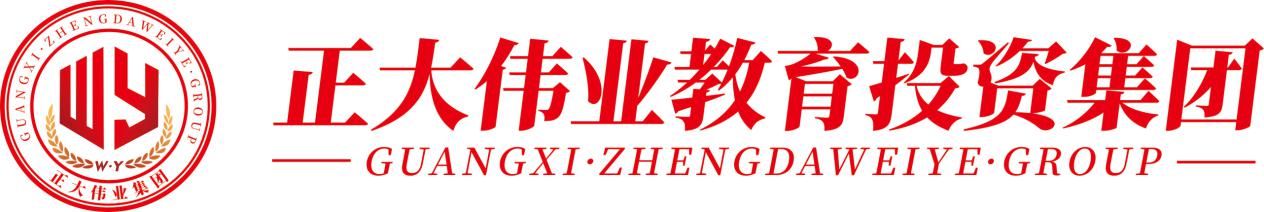 关于广西正大伟业教育投资集团-钦州市文实中学招聘教师的启事现本集团旗下钦州市文实中学因发展需要，向贵校招聘实习教师。学校介绍      钦州市文实中学，是经钦州市人民政府同意成立的一所以国际化为发展目标的现代化民办高完中学。       文实中学是由北京大学潘文石教授发起、广西北部湾旗福健康教育投资有限公司实力投资建设，并与广西、深圳及北京多家重点中学联盟办学的一所环境优美、设施一流的崭新学校，是有志少年求学成才的摇篮。      文实中学位于钦州市高新区内南珠东大街和绿洲北路交汇处，占地60亩，开办初中部和高中部各三个年级，办学规模计划为48个班，实行小班制精品教学40-45人／班。学校已于2016年9月开学。       我校的开办校长由著名生物学家，北京大学潘文石教授担任，目前已拥有一批具有丰富教育经验的中、高级教师及优秀硕士和本科毕业生。师资队伍组成丰富，一是来自区内外的优秀老师；二是来自省级重点中学的有多年教学和管理经验的协作方高级教师；三是分布在国内外的知名专家、学者、国际友人。融科学家、企业家、教育家、慈善家于一炉，老、中、青相结合。他们有理论、有实践、有教学成果、有国际视野。他们都关爱学生、师德高尚、敬业奉献。      钦州是文实中学， 是一所以科学家教育情怀和企业家社会责任联合创 办的学校；       是一所以文化办教育的学校；       是一所培养学生热爱生命多元发展的学校；       是一所以“律动校园,书香校园”彰显形象的学校；       是一所期待有您的温暖学校； 我校持续招聘各学科优秀教师、教辅人员及高级行政管理人员，期待您的加入。岗位：（初/高）语文、数学、英语、物理、化学、生物、地理、历史招聘人数：20名。岗位详情：转正后愿意担任班主任；实习期间需协助班主任管理和教学方面的工作，如管理教师调课时间表、受理教学过程中各类问题，并协调各部门积极处理等；负责班级学习氛围建设，督促和落实学习任务，提高课程通过率；完成其他临时性工作。提供住宿、每月伙食300补贴应聘条件：所学专业应于招聘专业一致，准确掌握初/高中教学知识；2、普通话水平二乙及以上证书。待遇：薪资：4000-7000，购买五险一金。联系人：谢宏春（人事主管）联系电话：13788079640地址：广西正大伟业投资集团-钦州市文实中学（南珠东大街与绿洲北路交汇处）